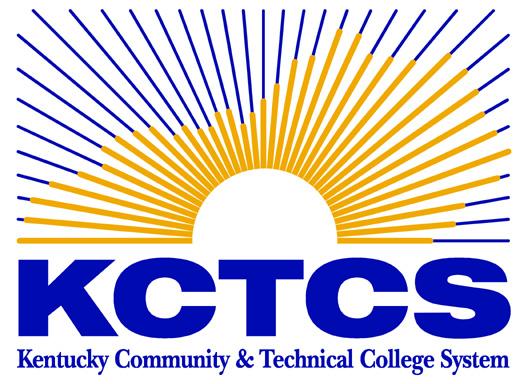 Applicant Name: __________________________       ID #: ______________________________Applicants who have a completed file, an ACT score of at least 24, and a KCTCS or other higher education cumulative grade point average of at least 3.0 may be informed of automatic acceptance.Must have ACT composite score of at least 18 and a GPA of at least 3.0 to be eligible for admission.Category IACT ScoreA score of 18 will receive zero points.You will receive face value points for a score of 19 and above.Example: Score of 23 will receive 23 points.Max score of 36.ACT Score: ________    Category I pts. _______Category IICumulative GPA of 3.0 or better in postsecondary education or trainingPoints will be equal to GPA. Points will equal Big Sandy Community & Technical College GPA only. Example: GPA of 3.72 will receive 3.72 points.Max points of 4.0GPA: __________    Category II pts. _________Category IIICompletion of class with a “C” or better	              Grade	     Non-BSCTC           BSCTC	               ENG 101              _______              ________           ________PSY 110	            _______              ________           ________BIO 135 or           _______              ________           ________BIO 137 and        _______              ________           ________BIO 139                _______	      ________            ________Category III pts.__________Site (Choose one): Big Sandy________                      	                                       London _________                                                                                                              TOTAL POINTS: ____________Reviewed by: ______________________________Reviewed by: ______________________________				Date: _________________